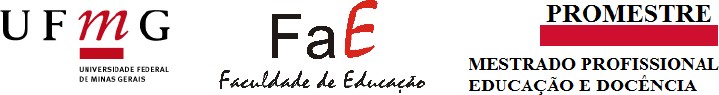 DECLARAÇÃO DE FREQUÊNCIAAluno(a): Matrícula:Disciplina:Professor(a):  Mês:   Ano:Profa. Dra. Cláudia Starling BoscoCoordenadora do Mestrado Profissional – Educação e Docência Faculdade de Educação da UFMGPROMESTRE - MESTRADO PROFISSIONAL EDUCAÇÃO E DOCÊNCIADiaHorário da aulaDisciplinaAssinatura do professor da disciplina12345678910111213141516171819202122232425262728293031